Al Sig. Sindaco del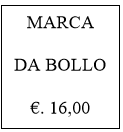 Comune di______________________ Prov.____Via ____________________________ n._____Cap ___________OGGETTO: Richiesta rilascio tessera amatoriale per raccolta funghi._I_ sottoscritt__ ______________________________________________ C.F. ______________________________DICHIARAAi sensi degli artt. 46 e 47 del DPR 28/12/2000, n. 445 “Testo unico delle disposizioni legislative e regolamentari in materia di documentazioni amministrative”, consapevole di quanto previsto dagli artt. 75 e 76 del citato DPR n caso di dichiarazioni false, uso e esibizione di atti falsi o contenenti dati non veritieri, quanto segue:Di essere nat__  a __________________________________________________  (Prov. ____)  il ____/___/_______,di essere residente nel Comune di_____________________(prov. ___) in  via________________________________  n. _______, cap______________, Recapito telefonico: Abitazione _______________, cell. ____________________email ________________________________CHIEDE Il rilascio della Tessera Regionale amatoriale per la raccolta dei funghi epigei freschi spontanei ai sensi dell’art. 5 ter comma 1, lettera A della Legge Regionale n. 30 del 26/11/2001 e successive modifiche ed integrazioni (L. R. n. 47 del 23/12/2011, L.R. n. 9 del 31/03/2009, L. R. n. 69 del 27/12/2012)Allega alla presente: a) Ricevuta di pagamento di Euro 13,20 (tredici/20) effettuata mediante (MAV) debitamente compilato secondo la procedura indicata dalla Regione Calabria riportata al  link: http://www.agroservizi.regione.calabria.it/web/guest/servizi-al-cittadinob) Marca da bollo di €. 16,00.Luogo e Data ____________________________                                     Firma del richiedente______________________________